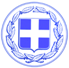       Κως, 28 Σεπτεμβρίου 2017    					ΔΕΛΤΙΟ ΤΥΠΟΥ ΘΕΜΑ : ‘’ Λευκή Νύχτα και την περίοδο των Χριστουγέννων με τη συμμετοχή όλων - Η Κως αλλιώς: με χαμόγελα, μουσικές και χρώματα,’’Η ‘’ Λευκή Νύχτα’’ δεν είναι απλά θεσμός πλέον στην Κω.Είναι ένας επιτυχημένος θεσμός.Η χθεσινή εκδήλωση αλλά και η ‘’Ημέρα χωρίς αυτοκίνητο’’ άνοιξαν ένα νέο δρόμο.Ο δρόμος αυτός οδηγεί σε μια πιο όμορφη Κω, με φως, χαμόγελο, αισιοδοξία, ανθρώπινους ρυθμούς.Η νέα δημοτική αρχή πίστεψε στο θεσμό της ‘’Λευκής Νύχτας’’. Σταδιακά όλο και περισσότεροι επαγγελματίες πιστεύουν σε αυτό το θεσμό, τον αγκαλιάζουν και συμμετέχουν.Ο Δήμος Κω επιδιώκει η ‘’Λευκή Νύχτα΄΄ να επεκταθεί σε όλη την Κω, να συμμετέχουν όλοι οι επαγγελματίες και επιχειρηματίες.Σήμερα, απευθύνουμε ανοιχτή πρόσκληση σε όλους και αναλαμβάνουμε την πρωτοβουλία για τη διοργάνωση μιας ‘’Λευκής Νύχτας’’ την περίοδο των Χριστουγέννων.Για μια πραγματική γιορτή που θα ενισχύσει την τοπική αγορά.Η πρόσκληση αυτή απευθύνεται σε κάθε επιχειρηματία και επαγγελματία της Κω.Αυτό που πρέπει να αντιληφθούν όλοι είναι ότι ο Δήμος Κω είναι εδώ για να στηρίξει αυτή τη γιορτή, αυτό το νέο θεσμό. Η γιορτή όμως αυτή ανήκει στους επαγγελματίες και επιχειρηματίες της Κω, που πρέπει να συμμετέχουν.Η Κως αφήνει πίσω της τη μιζέρια, τις μικρότητες, τις εμπάθειες και τις αντιπαραθέσεις.Κοιτάζει μπροστά, προχωρά μπροστά.Η Κως αλλιώς: με χαμόγελα, χρώματα και μουσικές.Αυτό είναι το μήνυμα από εκδηλώσεις όπως η χθεσινή. Είναι ένα μήνυμα που πρέπει να γίνει πιο δυνατό.’’ 		  Γραφείο Τύπου Δήμου Κω